Unit Circle Cruncher In this lesson, you will create two Unit Circle games using the Python Editor.  

1) Your first game will randomly select a degree value from a list.  It will randomly display either a cosine or sine question using that degree. The program will request the exact value on the unit circle for that cosine or sine value. If the answer entered is correct, game play will continue.

2) The second game is a modified version of the first game.  Instead of randomly selecting a degree value from the list, the program will select a radian value from a list.Objectives:Objectives:In this lesson, you will create two Unit Circle games using the Python Editor.  

1) Your first game will randomly select a degree value from a list.  It will randomly display either a cosine or sine question using that degree. The program will request the exact value on the unit circle for that cosine or sine value. If the answer entered is correct, game play will continue.

2) The second game is a modified version of the first game.  Instead of randomly selecting a degree value from the list, the program will select a radian value from a list.Programming Objectives:Use the input function and a variable to collect and store data from a userUse the randint() function to generate random integers.Use a while loop to repeat codeUse a list to store valuesMath Objectives:Game 1: Math ObjectivesEvaluate sine and cosine values from the Unit Circle using degreesGame 2: Math ObjectivesEvaluate sine and cosine values from the Unit Circle using radians
Programming Objectives:Use the input function and a variable to collect and store data from a userUse the randint() function to generate random integers.Use a while loop to repeat codeUse a list to store valuesMath Objectives:Game 1: Math ObjectivesEvaluate sine and cosine values from the Unit Circle using degreesGame 2: Math ObjectivesEvaluate sine and cosine values from the Unit Circle using radians
Math Course Connections: This project is appropriate for an Algebra 2 or Pre-Calculus class.  It is a nice follow up activity after teaching the unit circle. It reinforces the 16 cosine and sine coordinate pairs. Math Course Connections: This project is appropriate for an Algebra 2 or Pre-Calculus class.  It is a nice follow up activity after teaching the unit circle. It reinforces the 16 cosine and sine coordinate pairs. Math Course Connections: This project is appropriate for an Algebra 2 or Pre-Calculus class.  It is a nice follow up activity after teaching the unit circle. It reinforces the 16 cosine and sine coordinate pairs. In this project, you will create two Unit Circle Guessing games.  The first version will request cosine and sine values in degree mode.  The second version will request cosine and sine values in radian mode.In this project, you will create two Unit Circle Guessing games.  The first version will request cosine and sine values in degree mode.  The second version will request cosine and sine values in radian mode.In this project, you will create two Unit Circle Guessing games.  The first version will request cosine and sine values in degree mode.  The second version will request cosine and sine values in radian mode.Version 1                                                                 Version 2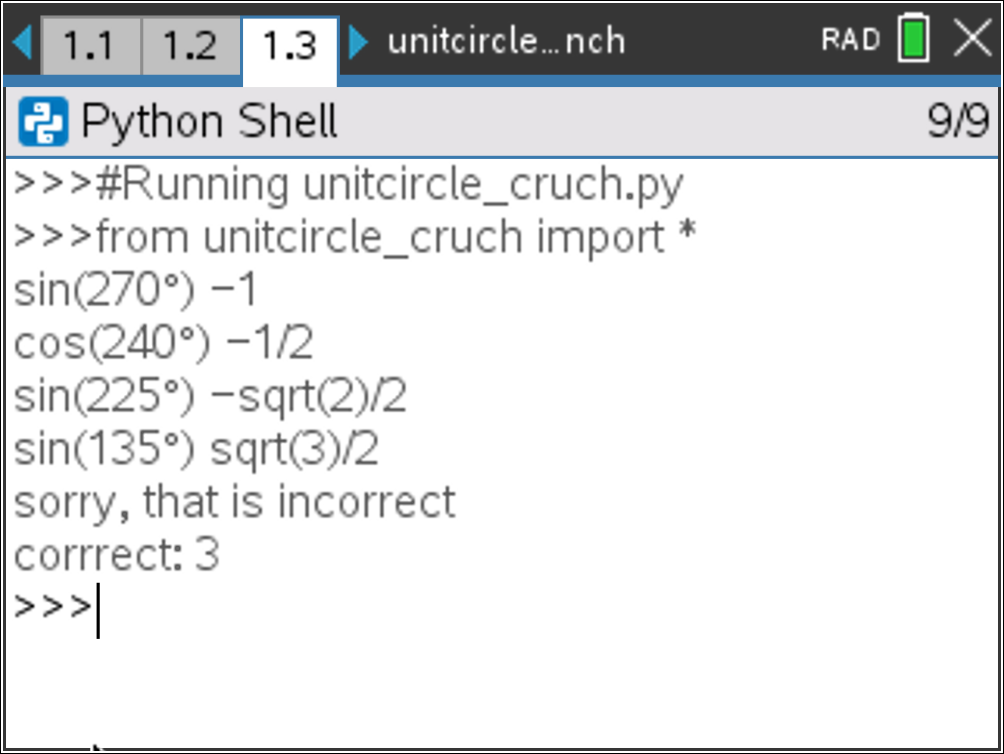 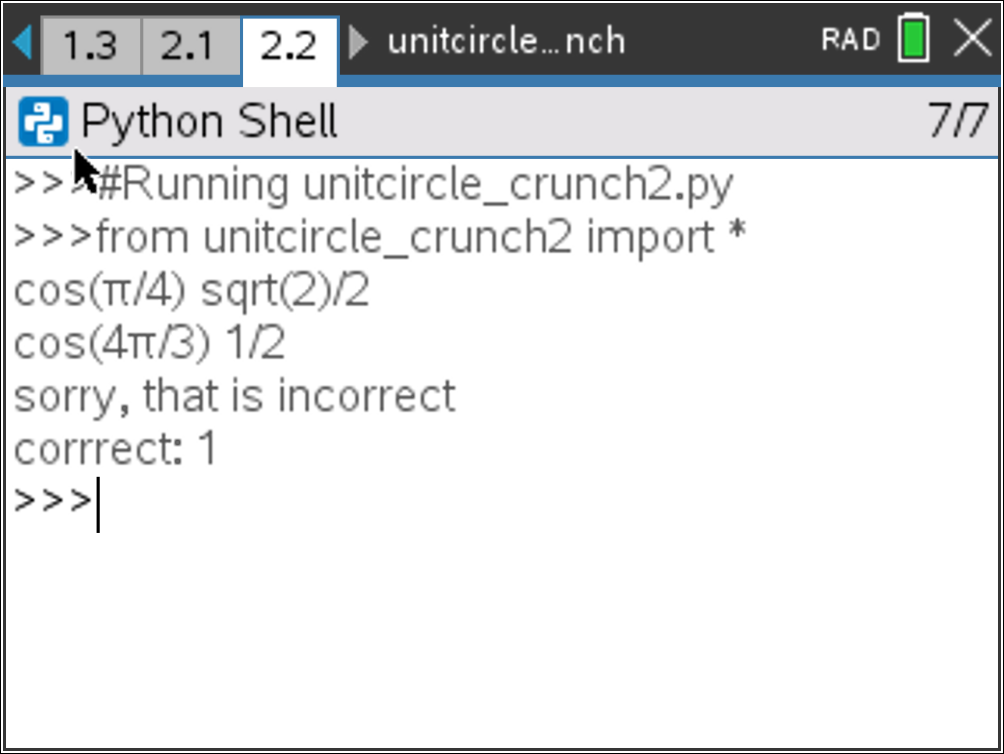 Version 1                                                                 Version 2Version 1                                                                 Version 2Create a new python program named unitcircle_crunch.

Choose Math Calculations for the type.Create a new python program named unitcircle_crunch.

Choose Math Calculations for the type.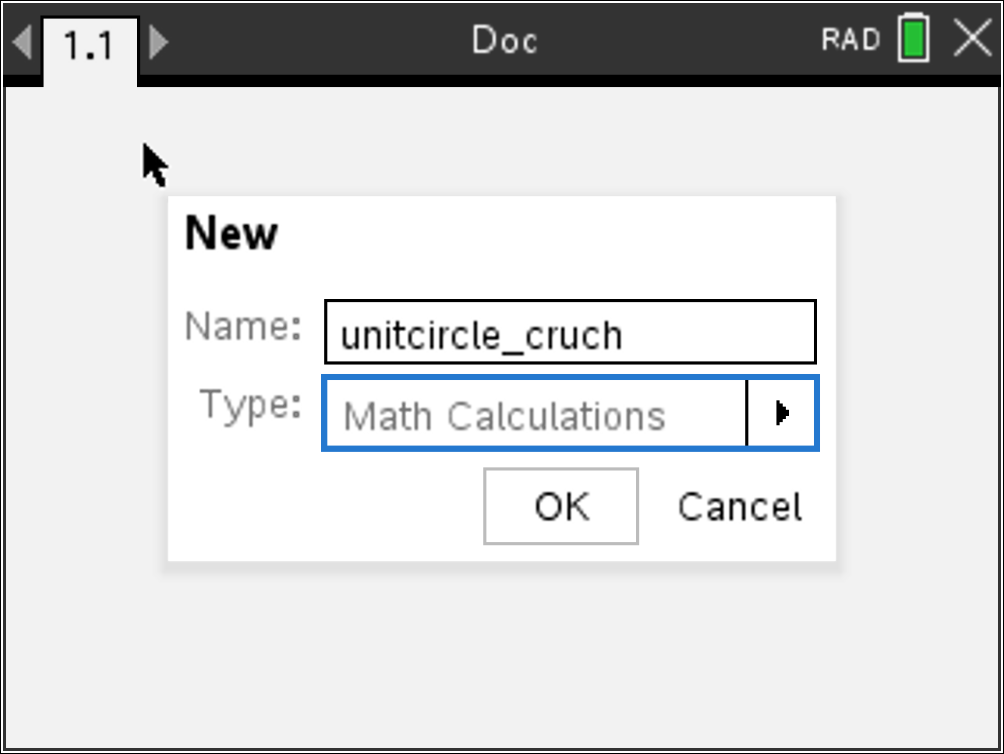 You will need one more library, the random library. 
The random library contains the randint() function, which you will use to generate random integer coordinates. 
 	 
Place your cursor on the line below the import ti_plotlib
 	Menu  →  Random  →  from random import *You will need one more library, the random library. 
The random library contains the randint() function, which you will use to generate random integer coordinates. 
 	 
Place your cursor on the line below the import ti_plotlib
 	Menu  →  Random  →  from random import *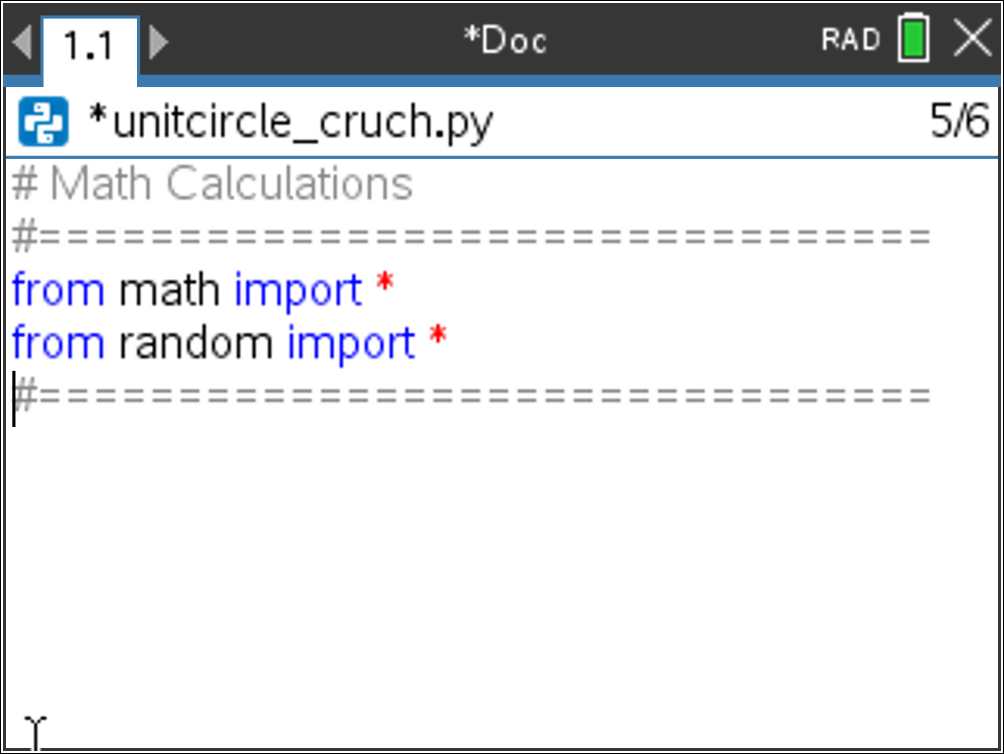 You will create a list of unit circle values.  
Label all the degrees on the unit circle.

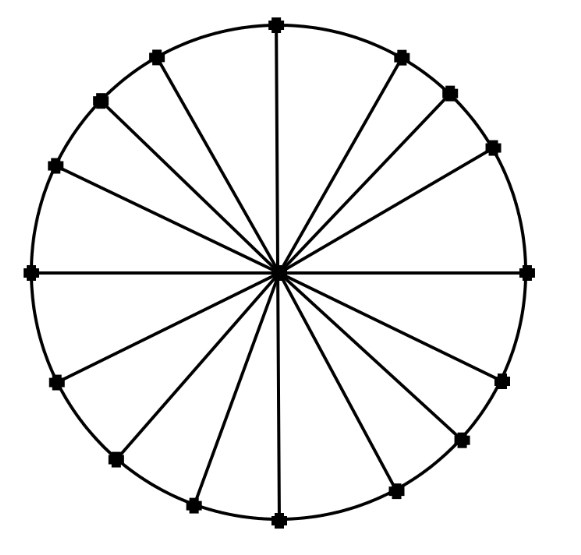 Add the values to a list named degrees.
degrees = [0, 30, 45, 60,……..You will create a list of unit circle values.  
Label all the degrees on the unit circle.

Add the values to a list named degrees.
degrees = [0, 30, 45, 60,……..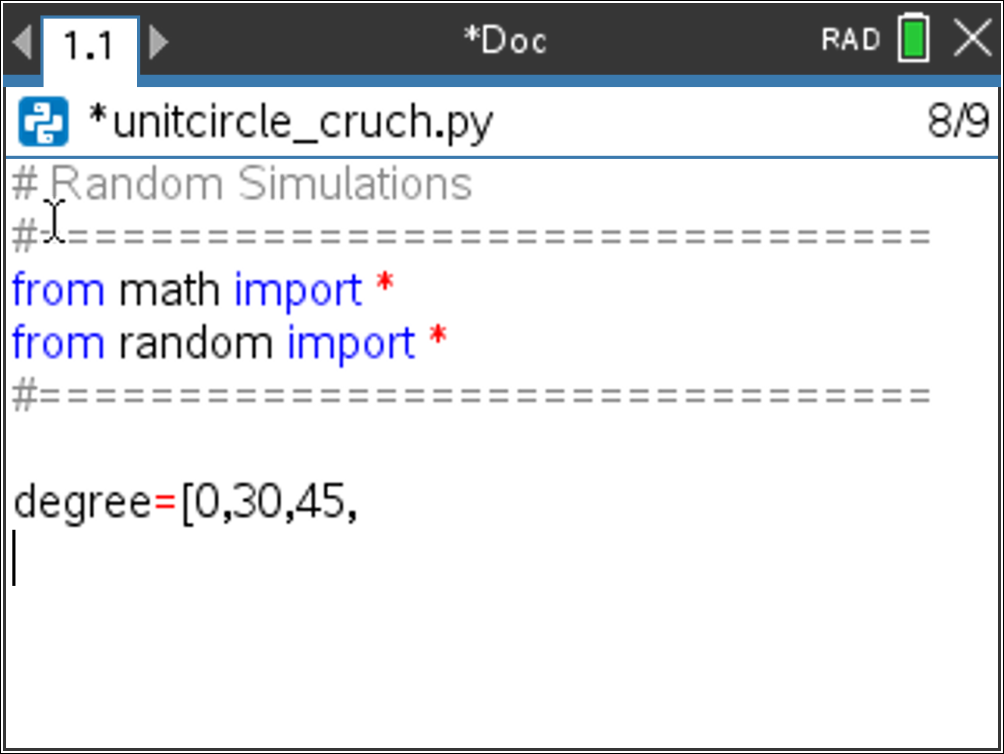 Teacher Tip: The order of the degree list is not important.  Make sure students give only the numeric version of the degree.  The degree symbol will cause an error.Teacher Tip: The order of the degree list is not important.  Make sure students give only the numeric version of the degree.  The degree symbol will cause an error.Teacher Tip: The order of the degree list is not important.  Make sure students give only the numeric version of the degree.  The degree symbol will cause an error.The program will include a while loop that repeats while the questions are answered correctly.  A variable named flag will store the value True or False to repeat or exit the loop.

The variable correct will keep track of the number of questions answered correctly.

The variable value will store the value of the correct answer.

Add the lines:
      flag = True
      correct = 0
      value = 0The program will include a while loop that repeats while the questions are answered correctly.  A variable named flag will store the value True or False to repeat or exit the loop.

The variable correct will keep track of the number of questions answered correctly.

The variable value will store the value of the correct answer.

Add the lines:
      flag = True
      correct = 0
      value = 0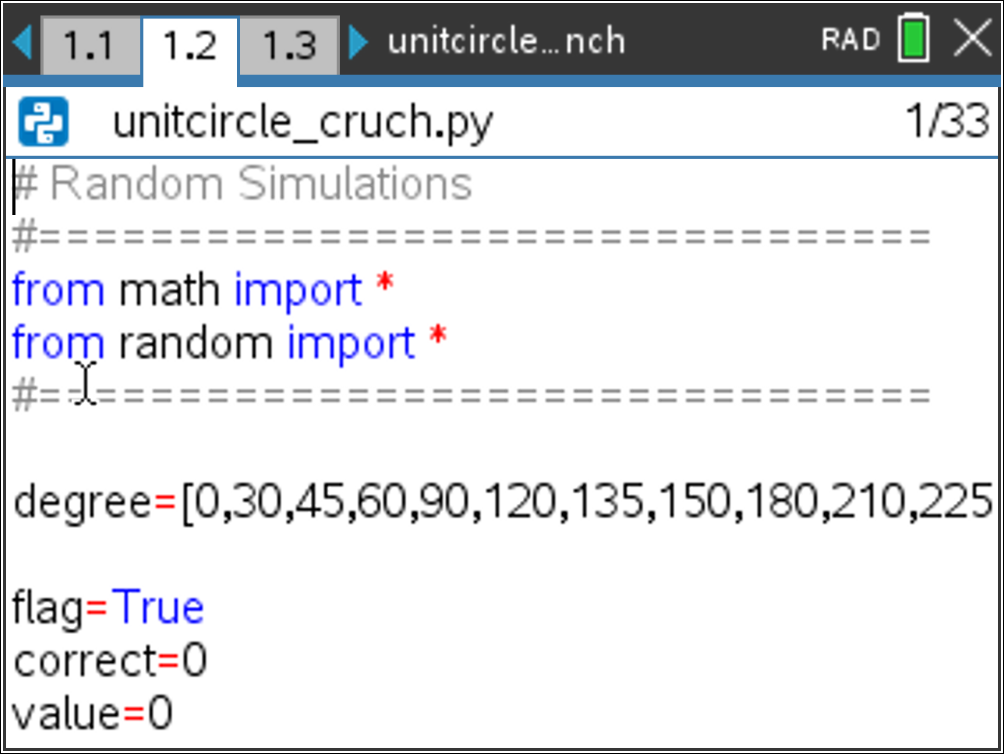 The program will repeatedly generate a new question, let the user enter an answer and check the validity.  The while loop will allow this code to repeatedly execute while the value is true.Menu>  Built-ins> Control> whilewhile BooleanExpr:
◊◊blockThe variable flag goes in the BooleanExpr placeholder.  The rest of the code will go inside the block indentationThe program will repeatedly generate a new question, let the user enter an answer and check the validity.  The while loop will allow this code to repeatedly execute while the value is true.Menu>  Built-ins> Control> whilewhile BooleanExpr:
◊◊blockThe variable flag goes in the BooleanExpr placeholder.  The rest of the code will go inside the block indentation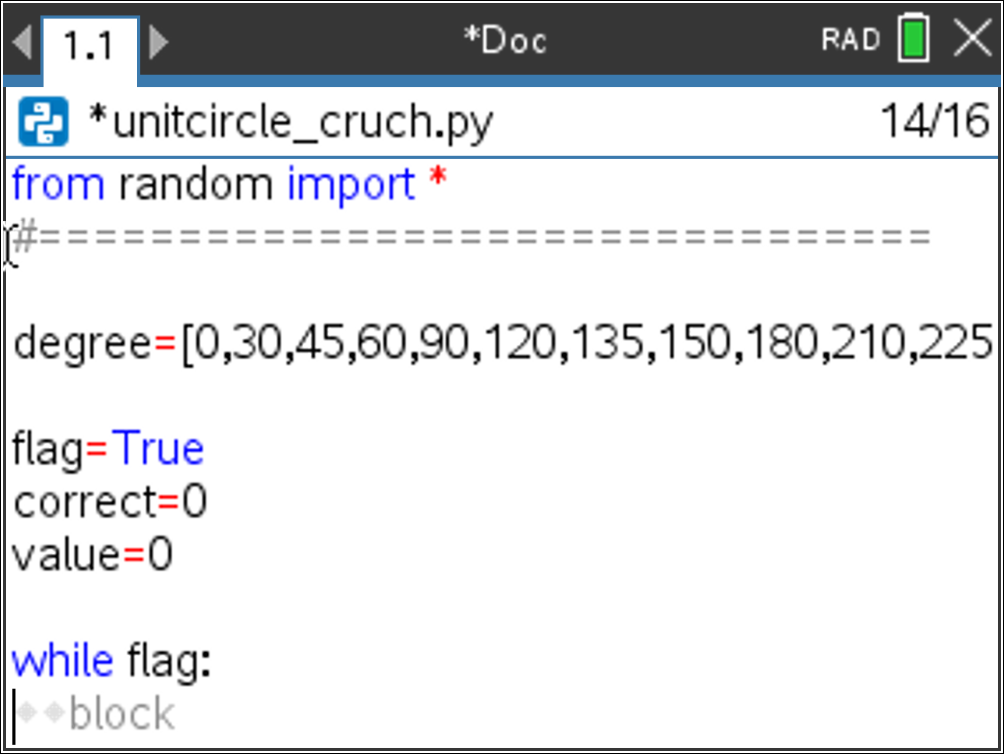 The items in the degree list are referenced using an index number.  For example, degree[0] equals 0 because the number zero is in the first location of the list.  The value of degree[1] is 30 because the number 30 is in the 1st index.  Since the first index is at index 0, the last index of the list is one less than the length of the list.

To randomly select an item from the list you will:
      *generate an index value from 0 to one less than the length   
      of the list  
      
      *use the index to select the degree from the list.

The randint() function can be accessed using
     Menu>  Random> randint

Add the lines:  index = randint( 0, len(degree)-1 )  d = degree[index]The items in the degree list are referenced using an index number.  For example, degree[0] equals 0 because the number zero is in the first location of the list.  The value of degree[1] is 30 because the number 30 is in the 1st index.  Since the first index is at index 0, the last index of the list is one less than the length of the list.

To randomly select an item from the list you will:
      *generate an index value from 0 to one less than the length   
      of the list  
      
      *use the index to select the degree from the list.

The randint() function can be accessed using
     Menu>  Random> randint

Add the lines:  index = randint( 0, len(degree)-1 )  d = degree[index]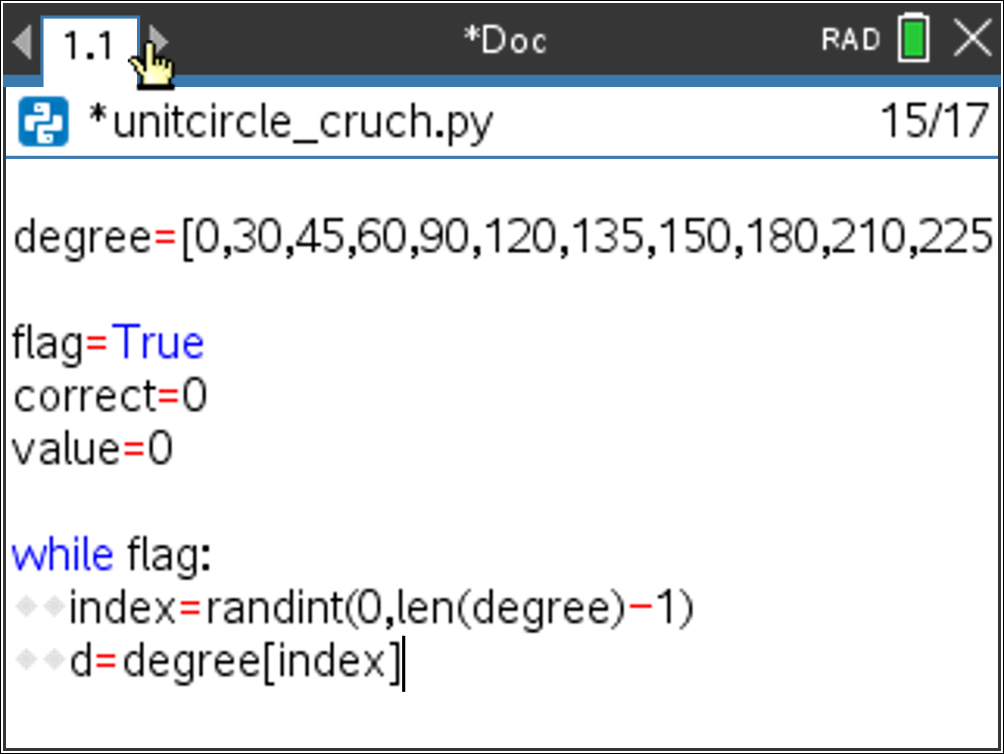 Your program will either ask for a cosine value or a sine value.

Use the randint() function to generate either a 1 or a 2.  Store the value in a variable named option.Your program will either ask for a cosine value or a sine value.

Use the randint() function to generate either a 1 or a 2.  Store the value in a variable named option.If the option is a 1, the code will display a cosine question.  Otherwise, it will display a sine question.

Insert an if else statement.
      Menu>  Built-ins> Control> if else

In the if’s BooleanExpr, check to see if the option is equal to 1.If the option is a 1, the code will display a cosine question.  Otherwise, it will display a sine question.

Insert an if else statement.
      Menu>  Built-ins> Control> if else

In the if’s BooleanExpr, check to see if the option is equal to 1.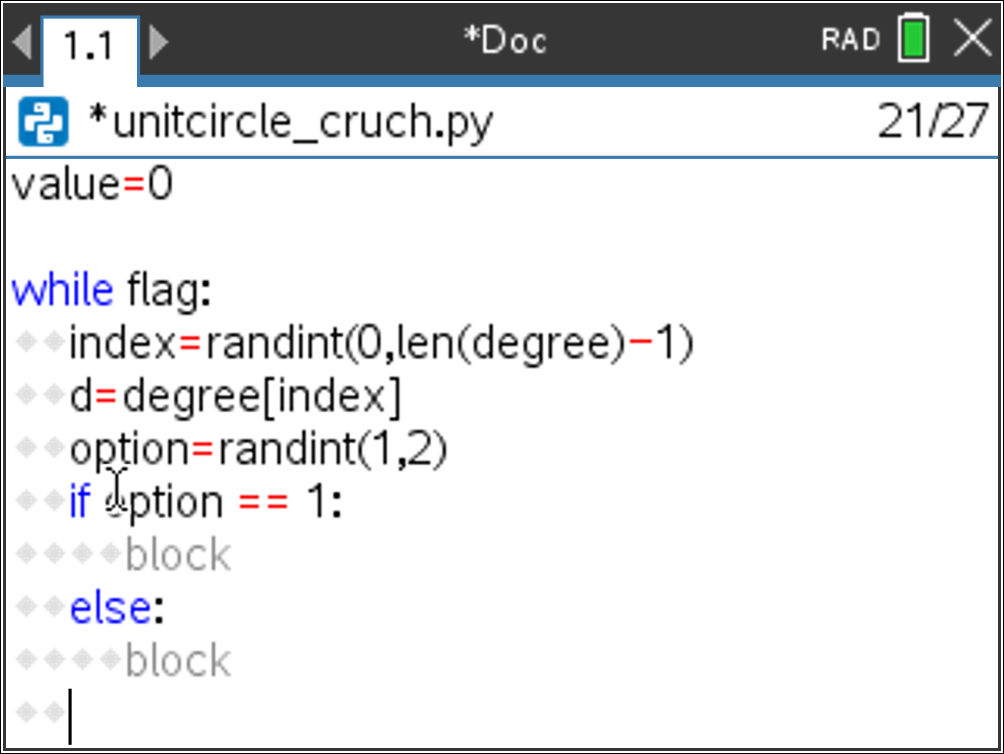 The program will ask a question such as:  cos(30) and store the player’s answer in the variable ans.
To ask the question, you join the string “cos(” with the variable  d and the string “)”

Because “cos(” is a string and d is a variable, you will combine the two by transforming d to string using str(d).
        Menu  →  Built-ins  →  Type  →  Str()
The function eval() will be used to evaluate the value entered in the input() box.
       Menu  →  Built-ins  →  I/O  →  eval
       Menu  →  Built-ins  →  I/O  →  input

Add the line:
     ans = eval(input(“cos(” + str(d) + “)” ) )The program will ask a question such as:  cos(30) and store the player’s answer in the variable ans.
To ask the question, you join the string “cos(” with the variable  d and the string “)”

Because “cos(” is a string and d is a variable, you will combine the two by transforming d to string using str(d).
        Menu  →  Built-ins  →  Type  →  Str()
The function eval() will be used to evaluate the value entered in the input() box.
       Menu  →  Built-ins  →  I/O  →  eval
       Menu  →  Built-ins  →  I/O  →  input

Add the line:
     ans = eval(input(“cos(” + str(d) + “)” ) )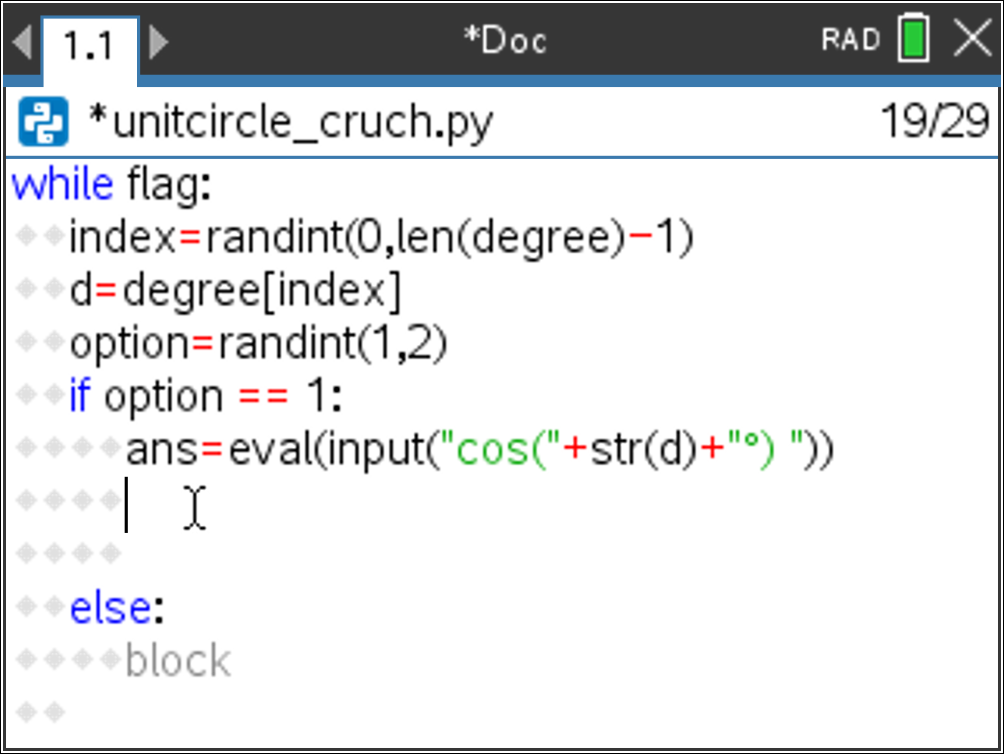 To store the correct answer, add the line:

        value=cos(radians(d))

This will store the evaluated cosine value in the variable value.  You must put the radians() function around the d value to evaluate the function in degree mode.
         Menu  →  Math  →  Trig  →  radians()To store the correct answer, add the line:

        value=cos(radians(d))

This will store the evaluated cosine value in the variable value.  You must put the radians() function around the d value to evaluate the function in degree mode.
         Menu  →  Math  →  Trig  →  radians()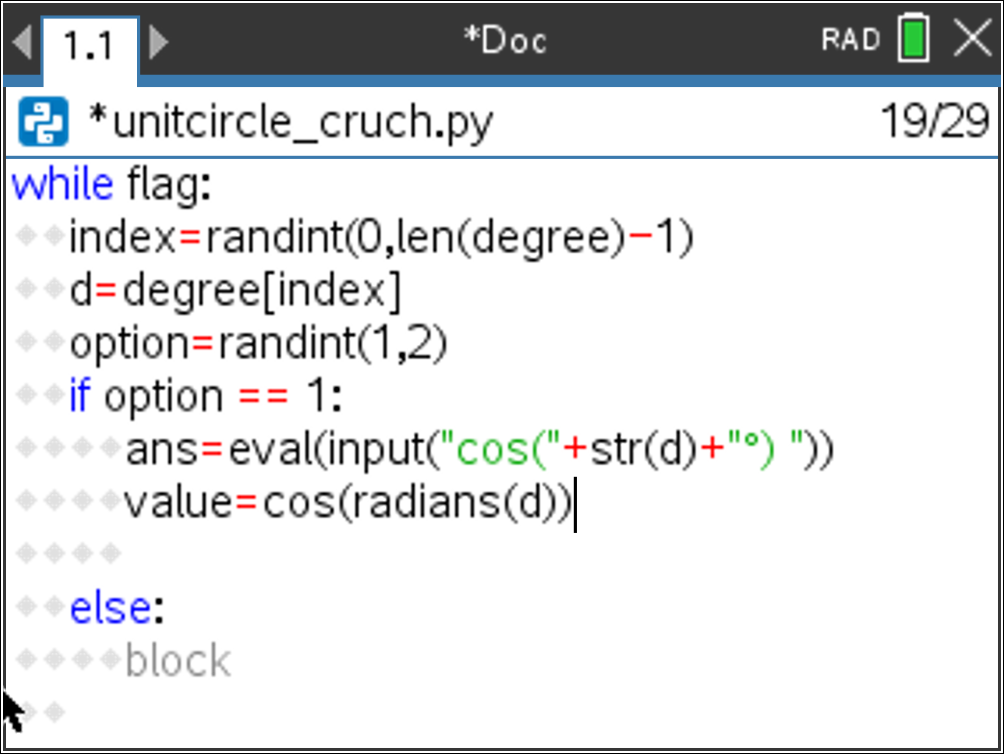 Now you need to compare the player’s answer stored in ans with the actual answer stored in value.  If the answers match, add 1 to the variable correct.  If the answers don’t match, change the flag to False so the loop will exit.
What do you think this if statement will look like?Now you need to compare the player’s answer stored in ans with the actual answer stored in value.  If the answers match, add 1 to the variable correct.  If the answers don’t match, change the flag to False so the loop will exit.
What do you think this if statement will look like?You might have written:

     if ans == value:
          correct += 1
     else:
          flag = False


While fundamentally correct, this will often cause a floating-point error to occur.  For example, python will sometimes evaluate cos(60) to 0.499999999 or 0.500000001.
When this error occurs, the code will evaluate to False when it is actually true.  To control for possible floating-point errors, write the if statement in the form:

     if abs(ans – value) < 0.001:
          correct += 1
     else:
          flag = FalseYou might have written:

     if ans == value:
          correct += 1
     else:
          flag = False


While fundamentally correct, this will often cause a floating-point error to occur.  For example, python will sometimes evaluate cos(60) to 0.499999999 or 0.500000001.
When this error occurs, the code will evaluate to False when it is actually true.  To control for possible floating-point errors, write the if statement in the form:

     if abs(ans – value) < 0.001:
          correct += 1
     else:
          flag = False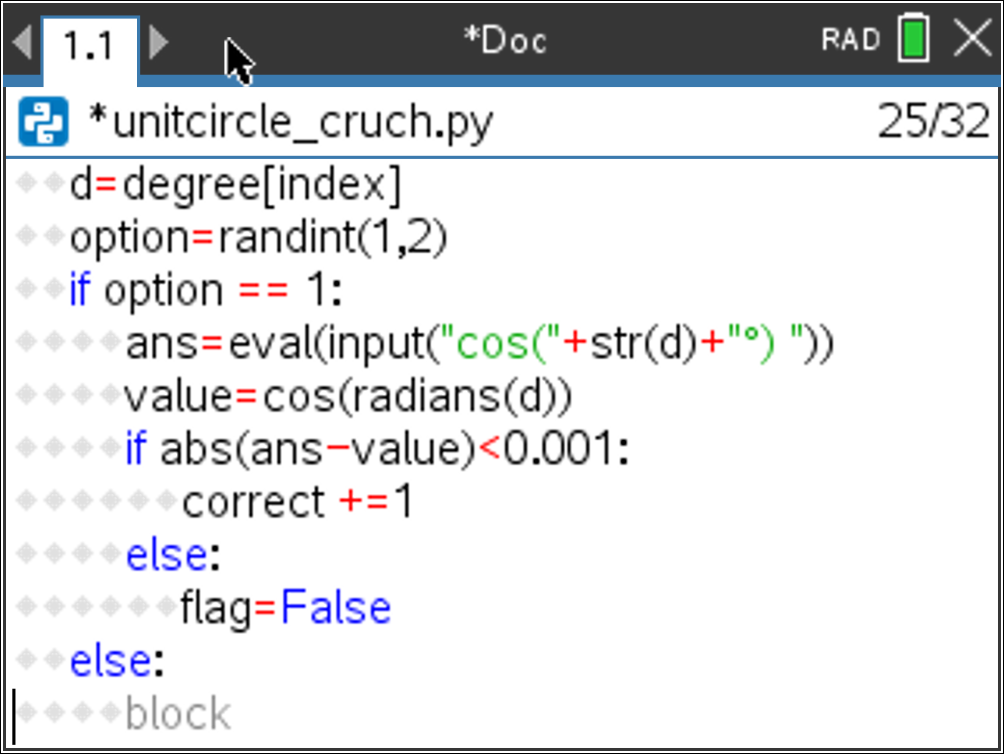 Add the six lines of code for the sine function.

if option == 1:
   ans=eval(input("cos("+str(d)+"°) "))
   value=cos(radians(d))
   if abs(ans-value)<0.001:
       correct +=1
   else:
       flag=False
else:              #add the lines of code for the sine function hereAdd the six lines of code for the sine function.

if option == 1:
   ans=eval(input("cos("+str(d)+"°) "))
   value=cos(radians(d))
   if abs(ans-value)<0.001:
       correct +=1
   else:
       flag=False
else:              #add the lines of code for the sine function hereOnce the user answer the question incorrectly, exit the loop.

Use code to print a message to let the user know the answer was incorrect.

Display the number of correct answers.

     print(“sorry, that is incorrect”)
     print(“correct:”,correct)Once the user answer the question incorrectly, exit the loop.

Use code to print a message to let the user know the answer was incorrect.

Display the number of correct answers.

     print(“sorry, that is incorrect”)
     print(“correct:”,correct)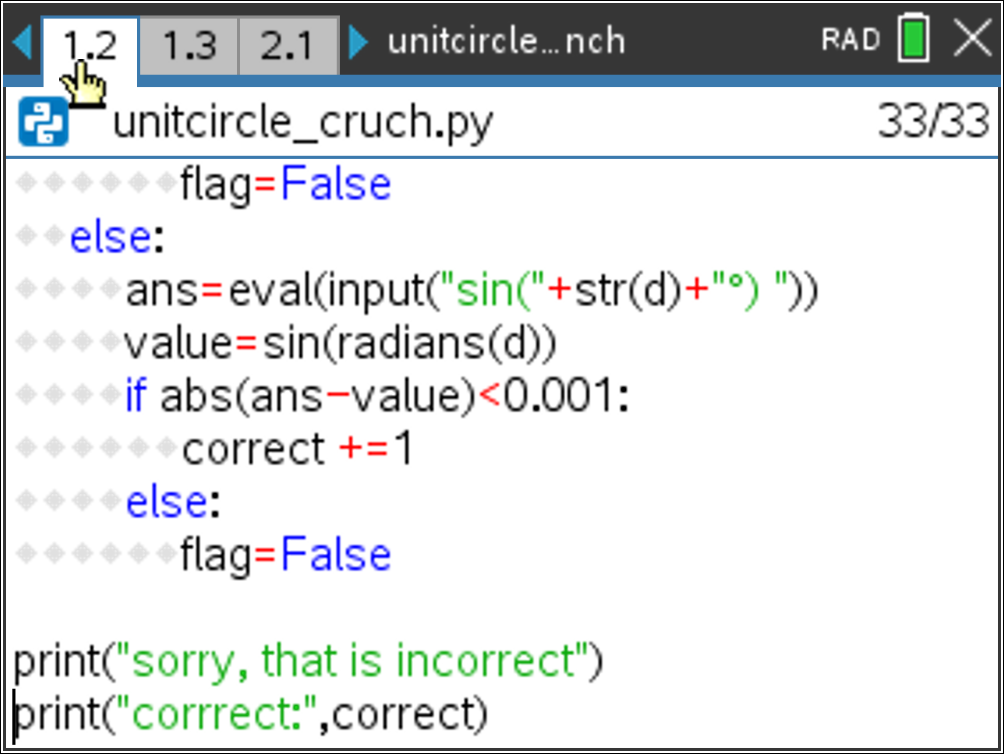 Play your game several times. 
Can you answer at least 10 questions in a row before the game terminates?Play your game several times. 
Can you answer at least 10 questions in a row before the game terminates?Teacher Tip:
# Random Simulations#================================from math import *from random import *#================================degree=[0,30,45,60,90,120,135,150,180,210,225,240,270,300,315,330,360]flag=Truecorrect=0value=0while(flag):  index=randint(0,len(degree)-1)  d=degree[index]  op=randint(1,2)  if op==1:    ans=eval(input("cos("+str(d)+"°) "))    value=cos(radians(d))    if abs(ans-value)<0.001:      correct +=1    else:      flag=False  else:    ans=eval(input("sin("+str(d)+"°) "))    value=sin(radians(d))    if abs(ans-value)<0.001:      correct +=1    else:      flag=Falseprint("sorry, that is incorrect")
print("corrrect:",correct)Teacher Tip:
# Random Simulations#================================from math import *from random import *#================================degree=[0,30,45,60,90,120,135,150,180,210,225,240,270,300,315,330,360]flag=Truecorrect=0value=0while(flag):  index=randint(0,len(degree)-1)  d=degree[index]  op=randint(1,2)  if op==1:    ans=eval(input("cos("+str(d)+"°) "))    value=cos(radians(d))    if abs(ans-value)<0.001:      correct +=1    else:      flag=False  else:    ans=eval(input("sin("+str(d)+"°) "))    value=sin(radians(d))    if abs(ans-value)<0.001:      correct +=1    else:      flag=Falseprint("sorry, that is incorrect")
print("corrrect:",correct)Teacher Tip:
# Random Simulations#================================from math import *from random import *#================================degree=[0,30,45,60,90,120,135,150,180,210,225,240,270,300,315,330,360]flag=Truecorrect=0value=0while(flag):  index=randint(0,len(degree)-1)  d=degree[index]  op=randint(1,2)  if op==1:    ans=eval(input("cos("+str(d)+"°) "))    value=cos(radians(d))    if abs(ans-value)<0.001:      correct +=1    else:      flag=False  else:    ans=eval(input("sin("+str(d)+"°) "))    value=sin(radians(d))    if abs(ans-value)<0.001:      correct +=1    else:      flag=Falseprint("sorry, that is incorrect")
print("corrrect:",correct)Let’s make a second version to display the questions in radian mode.Label all the radian measurements on the unit circle below.

Let’s make a second version to display the questions in radian mode.Label all the radian measurements on the unit circle below.

Add a new Problem to the document.
     Doc  →  Insert  →  ProblemCreate a new python document named unitcircle_crunch2.Leave the type blank.

Copy and Paste all the lines of code from the original program into this new document.
       [ctrl] + [a]    will select all lines
       [ctrl] + [c]    will copy the selected lines       [ctrl] + [v]    will paste the lines
Add a new Problem to the document.
     Doc  →  Insert  →  ProblemCreate a new python document named unitcircle_crunch2.Leave the type blank.

Copy and Paste all the lines of code from the original program into this new document.
       [ctrl] + [a]    will select all lines
       [ctrl] + [c]    will copy the selected lines       [ctrl] + [v]    will paste the lines
Below the line:
     degree=[0,30,45,60,90,120,135,150,180,210…..

add your list of radian values
        disp=["0","π/6","π/4","π/3","π/2","2π/3",…
***Tech Tip*** You can type use the π button on the calculator, but it will write pi in it’s place. If you want the π symbol, press the catalog button .  The π symbol is under menu 4 .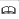 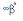 Below the line:
     degree=[0,30,45,60,90,120,135,150,180,210…..

add your list of radian values
        disp=["0","π/6","π/4","π/3","π/2","2π/3",…
***Tech Tip*** You can type use the π button on the calculator, but it will write pi in it’s place. If you want the π symbol, press the catalog button .  The π symbol is under menu 4 .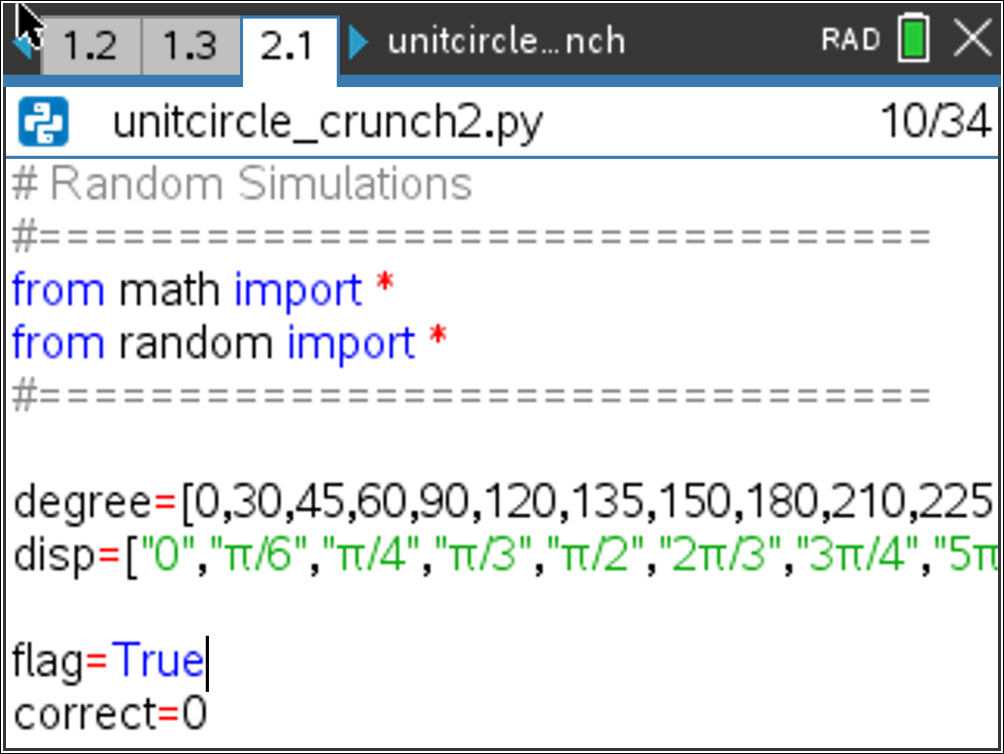 There are only two more lines that have to be modified.  Which two lines do you think need modified?


There are only two more lines that have to be modified.  Which two lines do you think need modified?


The display line needs to display the corresponding radian instead of the degree.  Change the ans = line to the following:

  ans=eval(input("cos("+disp[index]+") ")) 

  and

  ans=eval(input("sin("+disp[index]+") "))The display line needs to display the corresponding radian instead of the degree.  Change the ans = line to the following:

  ans=eval(input("cos("+disp[index]+") ")) 

  and

  ans=eval(input("sin("+disp[index]+") "))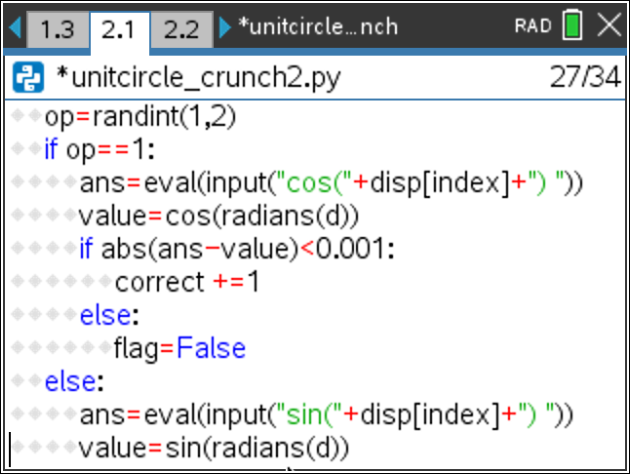 Can you get 10 in a row correct in radian mode?Can you get 10 in a row correct in radian mode?Teacher Tip:# Random Simulations#================================from math import *from random import *#================================degree=[0,30,45,60,90,120,135,150,180,210,225,240,270,300,315,330,360]disp=["0","π/6","π/4","π/3","π/2","2π/3","3π/4","5π/6","π","7π/6","5π/4","4π/3","3π/2","5π/3","7π/4","11π/6","2π"]flag=Truecorrect=0value=0while(flag):  index=randint(0,len(degree)-1)  d=degree[index]  op=randint(1,2)  if op==1:    ans=eval(input("cos("+disp[index]+") "))    value=cos(radians(d))    if abs(ans-value)<0.001:      correct +=1    else:      flag=False  else:    ans=eval(input("sin("+disp[index]+") "))    value=sin(radians(d))    if abs(ans-value)<0.001:      correct +=1    else:      flag=Falseprint("sorry, that is incorrect")print("corrrect:",correct)Teacher Tip:# Random Simulations#================================from math import *from random import *#================================degree=[0,30,45,60,90,120,135,150,180,210,225,240,270,300,315,330,360]disp=["0","π/6","π/4","π/3","π/2","2π/3","3π/4","5π/6","π","7π/6","5π/4","4π/3","3π/2","5π/3","7π/4","11π/6","2π"]flag=Truecorrect=0value=0while(flag):  index=randint(0,len(degree)-1)  d=degree[index]  op=randint(1,2)  if op==1:    ans=eval(input("cos("+disp[index]+") "))    value=cos(radians(d))    if abs(ans-value)<0.001:      correct +=1    else:      flag=False  else:    ans=eval(input("sin("+disp[index]+") "))    value=sin(radians(d))    if abs(ans-value)<0.001:      correct +=1    else:      flag=Falseprint("sorry, that is incorrect")print("corrrect:",correct)Teacher Tip:# Random Simulations#================================from math import *from random import *#================================degree=[0,30,45,60,90,120,135,150,180,210,225,240,270,300,315,330,360]disp=["0","π/6","π/4","π/3","π/2","2π/3","3π/4","5π/6","π","7π/6","5π/4","4π/3","3π/2","5π/3","7π/4","11π/6","2π"]flag=Truecorrect=0value=0while(flag):  index=randint(0,len(degree)-1)  d=degree[index]  op=randint(1,2)  if op==1:    ans=eval(input("cos("+disp[index]+") "))    value=cos(radians(d))    if abs(ans-value)<0.001:      correct +=1    else:      flag=False  else:    ans=eval(input("sin("+disp[index]+") "))    value=sin(radians(d))    if abs(ans-value)<0.001:      correct +=1    else:      flag=Falseprint("sorry, that is incorrect")print("corrrect:",correct)